АДМИНИСТРАЦИЯ КРАСНОСЕЛЬКУПСКОГО РАЙОНАПОСТАНОВЛЕНИЕ«20» февраля 2024 г.                                                                          № 54-Пс. КрасноселькупО внесении изменений в муниципальную программу муниципального округа Красноселькупский район Ямало-Ненецкого автономного округа«Энергоэффективность и развитие энергетики. Обеспечение населения качественными жилищно-коммунальными услугами» 	В соответствии с решениями Думы Красноселькупского района от 19.12.2023 № 239 «О бюджете Красноселькупского района на 2024 год и на плановый период 2025 и 2026 годов», от  26 декабря 2023 года № 248 «О внесении изменений в решение Думы Красноселькупского района «О бюджете Красноселькупского района на 2023 год и на плановый период 2024 и 2025 годов», постановлением Администрации Красноселькупского района от 07 декабря 2021 года № 51-П «О муниципальных программах муниципального округа Красноселькупский район Ямало-Ненецкого автономного округа», руководствуясь Уставом муниципального округа Красноселькупский район Ямало-Ненецкого автономного округа, Администрация Красноселькупского района постановляет:Утвердить прилагаемые изменения, которые вносятся в муниципальную программу муниципального округа Красноселькупский район Ямало-Ненецкого автономного округа «Энергоэффективность и развитие энергетики. Обеспечение населения качественными жилищно-коммунальными услугами», утверждённую постановлением Администрации Красноселькупского района от 20 декабря 2021 года № 90-П.Опубликовать настоящее постановление в газете «Северный край» и разместить на официальном сайте муниципального округа Красноселькупский район Ямало-Ненецкого автономного округа.3. 	Настоящее постановление вступает в силу с момента его опубликования и распространяет своё действие на правоотношения, возникшие с  29 декабря 2023 года.Первый заместительГлавы АдминистрацииКрасноселькупского района                                                           М.М. ИмановПриложениеУТВЕРЖДЕНЫпостановлением АдминистрацииКрасноселькупского районаот «20» февраля 2024 г. № 54-ПИЗМЕНЕНИЯ,которые вносятся в муниципальную программу «Энергоэффективность и развитие энергетики. Обеспечение населения качественными жилищно-коммунальными услугами», утверждённую постановлением Администрации Красноселькупского района от 20 декабря 2021 года № 90-ППаспорт и финансовое обеспечение муниципальной программы изложить в следующей редакции:«МУНИЦИПАЛЬНАЯ ПРОГРАММАмуниципального округа Красноселькупский район Ямало-Ненецкого автономного округа «Энергоэффективность и развитие энергетики. Обеспечение населения качественными жилищно-коммунальными услугами»Паспорт муниципальной программымуниципального округа Красноселькупский район Ямало-Ненецкого автономного округа«Энергоэффективность и развитие энергетики. Обеспечение населения качественными жилищно-коммунальными услугами»»2. Структуру муниципальной программы изложить в следующей редакции:«СТРУКТУРА муниципальной программы муниципального округа Красноселькупский район Ямало-Ненецкого автономного округа  «Энергоэффективность и развитие энергетики. Обеспечение населения качественными жилищно-коммунальными услугами»тыс. рублей».5. Приложение № 2.1 к муниципальной программе изложить в следующей редакции:«Приложение № 2.1 к муниципальной программе муниципального округа Красноселькупский район ЯНАО«Энергоэффективность и развитие энергетики. Обеспечение населения качественными жилищно-коммунальными услугами»ДЕТАЛИЗИРОВАННЫЙ ПЕРЕЧЕНЬмероприятий муниципальной программы муниципального округа Красноселькупский район Ямало-Ненецкого автономного округа«Энергоэффективность и развитие энергетики. Обеспечение населения качественными жилищно-коммунальными услугами»на 2023 год»6. Муниципальную программу дополнить приложением 2.2. следующего содержания:«Приложение № 2.2 к муниципальной программе муниципального округа Красноселькупский район ЯНАО«Энергоэффективность и развитие энергетики. Обеспечение населения качественными жилищно-коммунальными услугами»ДЕТАЛИЗИРОВАННЫЙ ПЕРЕЧЕНЬмероприятий муниципальной программы муниципального округа Красноселькупский район Ямало-Ненецкого автономного округа«Энергоэффективность и развитие энергетики. Обеспечение населения качественными жилищно-коммунальными услугами»на 2024 год»9. Приложение № 3 к муниципальной программе изложить в следующей редакции:«Приложение № 3к муниципальной программе муниципального округа Красноселькупский район ЯНАО«Энергоэффективность и развитие энергетики. Обеспечение населения качественными жилищно-коммунальными услугами»АДРЕСНЫЙ ПЕРЕЧЕНЬ общественных территорий, нуждающихся в благоустройстве (с учетом их физического состояния) и подлежащих благоустройству в 2019 – 2024 годы».Куратор муниципальной программы муниципального округа Красноселькупский район Ямало-Ненецкого автономного округаПервый заместитель Главы Администрации Красноселькупского районаОтветственный исполнитель муниципальной программы муниципального округа Красноселькупский район Ямало-Ненецкого автономного округаУправление ЖКХ, транспорта и связи Администрации Красноселькупского районаСоисполнители муниципальной программы муниципального округа Красноселькупский район Ямало-Ненецкого автономного округаУправление жизнеобеспечения села Красноселькуп Администрации Красноселькупского районаСоисполнители муниципальной программы муниципального округа Красноселькупский район Ямало-Ненецкого автономного округаАдминистрация села Толька (территориальный орган (структурное подразделение) Администрации Красноселькупского района)Соисполнители муниципальной программы муниципального округа Красноселькупский район Ямало-Ненецкого автономного округаАдминистрация села Ратта (территориальный орган (структурное подразделение) Администрации Красноселькупского района)Соисполнители муниципальной программы муниципального округа Красноселькупский район Ямало-Ненецкого автономного округаУправление муниципальным имуществом Администрации Красноселькупского районаСоисполнители муниципальной программы муниципального округа Красноселькупский район Ямало-Ненецкого автономного округаМКУ  «Комитет по управлению капитальным строительством»Соисполнители муниципальной программы муниципального округа Красноселькупский район Ямало-Ненецкого автономного округаУправление по труду и социальной защите населения Администрации Красноселькупского районаУчастники муниципальной программы1.Общество с ограниченной ответственностью «ЭК ТВЭС»2.Общество с ограниченной ответственностью «Ямал - Энерго»
3. Общество с ограниченной ответственностью «КомунТрансСервис»4. Общество с ограниченной ответственностью «Автодор»
5. Общество с ограниченной ответственностью «Межмуниципальное хозяйственное предприятие Красноселькупского района»                            6.Общество с ограниченной ответственностью «Танталл»Цель муниципальной программы муниципального округа Красноселькупский район Ямало-Ненецкого автономного округаКачественное и надежное обеспечение коммунальными услугами потребителей районаНаправления 1. Развитие энергетики и жилищно-коммунального комплексаНаправления 2. Проведение капитального ремонта многоквартирных домовНаправления 3. Энергосбережение и повышение энергетической эффективности4. Создание и развитие систем обращения с отходами, в том числе с твердыми коммунальными отходами» 5. ГазификацияСрок и этапы реализации муниципальной программы муниципального округа Красноселькупский район Ямало-Ненецкого автономного округа2022-2035 годы                                                                                                                                                                                                                                                                                                                                                                                                                                                                                                                              1 этап -2022-2025 годы                                                                                                                                                                                                                                                                                                                                                                                                                                                                                                               2 этап - 2026-2030 годы                                                                                                                                                                                                                                                                                                                                                                                                                                                                                                               3 этап 2031-2035 годыФинансовое обеспечение муниципальной программы (тыс. руб.)Финансовое обеспечение муниципальной программы (тыс. руб.)Финансовое обеспечение муниципальной программы (тыс. руб.)Финансовое обеспечение муниципальной программы (тыс. руб.)Финансовое обеспечение муниципальной программы (тыс. руб.)Общий объем финансирования муниципальной программыВсего, в том числе:1 667 462,606средства федерального бюджета0,000средства окружного бюджета1 496 473,616средства бюджета района170 988,990- в том числе по этапам реализации:I этап реализации 2022-2025 годыВсего, в том числе:1 344 230,606средства федерального бюджета0,000средства окружного бюджета1 189 448,616средства бюджета района154 781,990  - в том числе по годам:2022 годВсего, в том числе:415 187,5772022 годсредства федерального бюджета0,0002022 годсредства окружного бюджета356 396,6162022 годсредства бюджета района58 790,9612023 годВсего, в том числе:426 140,0292023 годсредства федерального бюджета0,0002023 годсредства окружного бюджета364 351,0002023 годсредства бюджета района61 789,0292024 годВсего, в том числе:333 538,0002024 годсредства федерального бюджета0,0002024 годсредства окружного бюджета313 545,0002024 годсредства бюджета района19 993,0002025 годВсего, в том числе:169 365,0002025 годсредства федерального бюджета0,0002025 годсредства окружного бюджета155 156,0002025 годсредства бюджета района14 209,000Объём налоговых расходов0,000II этап реализации 2026-2030 годыВсего, в том числе:323 232,000средства федерального бюджета0,000средства окружного бюджета307 025,000средства бюджета района16 207,0002026 годВсего, в том числе:323 232,0002026 годсредства федерального бюджета0,0002026 годсредства окружного бюджета307 025,0002026 годсредства бюджета района16 207,0002027-2030 годВсего, в том числе:0,0002027-2030 годсредства федерального бюджета0,0002027-2030 годсредства окружного бюджета0,0002027-2030 годсредства бюджета района0,000№ п/пНаименование структурного элемента муниципальной программы  муниципального округа Красноселькупский район Ямало-Ненецкого автономного округаВсего I этап/ единицы измерения показателя2022 год2023 год 2024 год 2025 год Всего II этап/ единицы измерения показателя2026 год 1234567 891Муниципальная программа  муниципального округа Красноселькупский район Ямало-Ненецкого автономного округа «Энергоэффективность и развитие энергетики. Обеспечение населения качественными жилищно-коммунальными услугами» Муниципальная программа  муниципального округа Красноселькупский район Ямало-Ненецкого автономного округа «Энергоэффективность и развитие энергетики. Обеспечение населения качественными жилищно-коммунальными услугами» Муниципальная программа  муниципального округа Красноселькупский район Ямало-Ненецкого автономного округа «Энергоэффективность и развитие энергетики. Обеспечение населения качественными жилищно-коммунальными услугами» Муниципальная программа  муниципального округа Красноселькупский район Ямало-Ненецкого автономного округа «Энергоэффективность и развитие энергетики. Обеспечение населения качественными жилищно-коммунальными услугами» Муниципальная программа  муниципального округа Красноселькупский район Ямало-Ненецкого автономного округа «Энергоэффективность и развитие энергетики. Обеспечение населения качественными жилищно-коммунальными услугами» Муниципальная программа  муниципального округа Красноселькупский район Ямало-Ненецкого автономного округа «Энергоэффективность и развитие энергетики. Обеспечение населения качественными жилищно-коммунальными услугами» Муниципальная программа  муниципального округа Красноселькупский район Ямало-Ненецкого автономного округа «Энергоэффективность и развитие энергетики. Обеспечение населения качественными жилищно-коммунальными услугами» Муниципальная программа  муниципального округа Красноселькупский район Ямало-Ненецкого автономного округа «Энергоэффективность и развитие энергетики. Обеспечение населения качественными жилищно-коммунальными услугами» 2Цель муниципальной программы  муниципального округа Красноселькупский район Ямало-Ненецкого автономного округа: Качественное и надежное обеспечение коммунальными услугами потребителей районаЦель муниципальной программы  муниципального округа Красноселькупский район Ямало-Ненецкого автономного округа: Качественное и надежное обеспечение коммунальными услугами потребителей районаЦель муниципальной программы  муниципального округа Красноселькупский район Ямало-Ненецкого автономного округа: Качественное и надежное обеспечение коммунальными услугами потребителей районаЦель муниципальной программы  муниципального округа Красноселькупский район Ямало-Ненецкого автономного округа: Качественное и надежное обеспечение коммунальными услугами потребителей районаЦель муниципальной программы  муниципального округа Красноселькупский район Ямало-Ненецкого автономного округа: Качественное и надежное обеспечение коммунальными услугами потребителей районаЦель муниципальной программы  муниципального округа Красноселькупский район Ямало-Ненецкого автономного округа: Качественное и надежное обеспечение коммунальными услугами потребителей районаЦель муниципальной программы  муниципального округа Красноселькупский район Ямало-Ненецкого автономного округа: Качественное и надежное обеспечение коммунальными услугами потребителей районаЦель муниципальной программы  муниципального округа Красноселькупский район Ямало-Ненецкого автономного округа: Качественное и надежное обеспечение коммунальными услугами потребителей района3Показатель 1. Доля граждан, принявших участие в решении вопросов развития городской среды, от общего количества граждан в возрасте от 14 лет, проживающих в населенных пунктах, в которых реализуются проекты по созданию комфортной городской среды%20202020%204Весовое значение показателя 1Х0,30,30,30,3Х0,35Показатель 2. Доля паспортов готовности к отопительному периоду организаций коммунального комплекса, выданных комиссией Красноселькупского района, от запланированного количества указанных паспортов на очередной год%100100100100%1006Весовое значение показателя 2Х0,70,70,70,7Х0,77Общий объём бюджетных ассигнований  на реализацию муниципальной программы  муниципального округа Красноселькупский район Ямало-Ненецкого автономного округа, в том числе:1 344 230,606415 187,577426 140,029333 538,000169 365,000323 232,000323 232,0008за счёт федерального бюджета0,0000,0000,0000,0000,0000,0000,0009за счет окружного бюджета1 803 498,616356 396,616364 351,000313 545,000155 156,000307 025,000307 025,00010за счет местного бюджета  187 195,99058 790,96161 789,02919 993,00014 209,00016 207,00016 207,00011внебюджетные источники 0,0000,0000,0000,0000,0000,0000,00012Направление 1 № «Развитие энергетики и жилищно-коммунального комплекса»Направление 1 № «Развитие энергетики и жилищно-коммунального комплекса»Направление 1 № «Развитие энергетики и жилищно-коммунального комплекса»Направление 1 № «Развитие энергетики и жилищно-коммунального комплекса»Направление 1 № «Развитие энергетики и жилищно-коммунального комплекса»Направление 1 № «Развитие энергетики и жилищно-коммунального комплекса»13Весовое значение направления 1Х0,70,60,950,95Х0,9514Комплексы процессных мероприятий Комплексы процессных мероприятий Комплексы процессных мероприятий Комплексы процессных мероприятий Комплексы процессных мероприятий Комплексы процессных мероприятий Комплексы процессных мероприятий Комплексы процессных мероприятий 15Показатель 1.1 Количество построенных  (смонтированных,реконструируемых) или отремонтированных объектов энергетики и жилищно-коммунального комплексаед.2410ед.016Весовое значение показателя 1.1Х0,10,030,10Х017Показатель 1.2 Протяженность отремонтированных сетейм.п.41747000м.п.018Весовое значение показателя 1.2.Х0,10,0200Х019Показатель 1.3 Количество приобретённой коммунальной техникиед.7100ед.020Весовое значение показателя 1.3Х0,050,0300Х021Показатель 1.4 Количество населения, получившего услуги общественной баничел.1950200020002000чел.200022Весовое значение показателя 1.4Х0,050,030,10,1Х0,123Показатель 1.5 Количество населения получившего услугу по откачке и вывозу бытовых сточных вод из септиков жилищного фонда чел.4 0004 0004 0004 000чел.4 00024Весовое значение показателя 1.5Х0,050,040,10,2Х0,225Показатель 1.6 Количество разработанных документов перспективного развития систем коммунальной инфраструктурыед.6200ед.026Весовое значение показателя 1.6Х0,050,0500Х027Показатель 1.7 Количество объектов благоустройства (комфортности), состоящих в реестре муниципальной собственности  и включенных в программу по осуществлению мероприятий по благоустройству территорий от общего количества объектов благоустройства (комфортности), состоящих в реестре муниципальной собственностиед.13226227228ед.22828Весовое значение показателя 1.7Х0,10,030,10,3Х0,329Показатель 1.8 Количество кладбищ на которых проведена инвентаризация ед.3000ед.030Весовое значение показателя 1.8Х0,1000Х031Показатель 1.9. Количество оказанных ритуальных услуг в текущем годуед.0111111ед.1132Весовое значение показателя 1.9Х00,10,10,1Х0,133Показатель 1.10. Количество приобретенного коммунального оборудованияед.0500ед.034Весовое значение показателя 1.10Х00,0300Х035Показатель 1.11. Количество благоустроенных отдельных территорийед.0220ед.036Весовое значение показателя 1.11Х00,050,10Х037Показатель 1.12. Доля многоквартирных домов, в которых собственники помещений выбрали и реализуют способ управления многоквартирными домамиед.010000ед.038Весовое значение показателя 1.12Х00,0100Х039Комплекс процессных мероприятий №1 «Строительство и реконструкция объектов энергетики и жилищно-коммунального комплекса»194 773,50831 040,50031 344,008132 389,0000,0000,0000,00040за счёт федерального бюджета0,0000,0000,0000,0000,0000,0000,00041за счет окружного бюджета191 511,00029 740,00030 706,000131 065,0000,0000,0000,00042за счет местного бюджета  3 262,5081 300,500638,0081 324,0000,0000,0000,00043внебюджетные источники 0,0000,0000,0000,0000,0000,0000,00044Комплекс процессных мероприятий № 2 "Ремонт объектов энергетики и ЖКК"88 515,12530 128,06158 387,0640,0000,000153 404,000153 404,00045за счёт федерального бюджета0,0000,0000,0000,0000,0000,0000,00046за счет окружного бюджета86 702,00029 826,00056 876,0000,0000,000151 869,000151 869,00047за счет местного бюджета  1 813,125302,0611 511,0640,0000,0001 535,0001 535,00048внебюджетные источники 0,0000,0000,0000,0000,0000,0000,00049Комплекс процессных мероприятий № 3 "Поддержка отраслей экономики в сфере жилищно-коммунального комплекса"338 258,877136 121,937131 380,94035 378,00035 378,00035 378,00035 378,00050за счёт федерального бюджета0,0000,0000,0000,0000,0000,0000,00051за счет окружного бюджета296 009,000116 073,000120 092,00029 922,00029 922,00029 922,00029 922,00052за счет местного бюджета  42 249,87720 048,93711 288,9405 456,0005 456,0005 456,0005 456,00053внебюджетные источники 0,0000,0000,0000,0000,0000,0000,00054Комплекс процессных мероприятий № 4 "Разработка (актуализация) программы комплексного развития систем коммунальной инфраструктуры, схем тепло-, водоснабжения и водоотведения"6 165,9114 915,9111 250,0000,0000,0000,0000,00055за счёт федерального бюджета0,0000,0000,0000,0000,0000,0000,00056за счет окружного бюджета1 871,0001 871,0000,0000,0000,0000,0000,00057за счет местного бюджета  4 294,9113 044,9111 250,0000,0000,0000,0000,00058внебюджетные источники 0,0000,0000,0000,0000,0000,0000,00059Комплекс процессных мероприятий № 5 "Повышение уровня благоустройства территорий населенных пунктов Красноселькупского района"428 267,991104 578,157109 120,503121 085,33193 484,00093 947,00093 947,00060за счёт федерального бюджета0,0000,0000,0000,0000,0000,0000,00061за счет окружного бюджета361 052,00074 616,00088 644,000112 558,00085 234,00085 234,00085 234,00062за счет местного бюджета  67 215,99129 962,15720 476,5038 527,3318 250,0008 713,0008 713,00063внебюджетные источники 0,0000,0000,0000,0000,0000,0000,00064Комплекс процессных мероприятий № 9 "Содержание жилого помещения в многоквартирном доме"538,3340,000538,3340,0000,0000,0000,00065за счёт федерального бюджета0,0000,0000,0000,0000,0000,0000,00066за счет окружного бюджета0,0000,0000,0000,0000,0000,0000,00067за счет местного бюджета  538,3340,000538,3340,0000,0000,0000,00068внебюджетные источники 0,0000,0000,0000,0000,0000,0000,00069Проектная часть Проектная часть Проектная часть Проектная часть Проектная часть Проектная часть Проектная часть Проектная часть 70Показатель 3. Количество реализованных мероприятий по благоустройству общественных и дворовых территорийед.1111ед.171Весовое значение показателя 3Х0,10,20,20,2Х0,272Региональный проект F2  "Формирование комфортной городской среды"282 889,68867 686,51453 583,17440 405,00040 405,00040 405,00040 405,00073за счёт федерального бюджета0,0000,0000,0000,0000,0000,0000,00074за счет окружного бюджета266 201,61666 929,61639 272,00040 000,00040 000,00040 000,00040 000,00075за счет местного бюджета  16 688,072756,89814 311,174405,000405,000405,000405,00076внебюджетные источники 0,0000,0000,0000,0000,0000,0000,000Проектная деятельность "Бюджетная инициатива граждан "Уютный Ямал"Проектная деятельность "Бюджетная инициатива граждан "Уютный Ямал"Проектная деятельность "Бюджетная инициатива граждан "Уютный Ямал"Проектная деятельность "Бюджетная инициатива граждан "Уютный Ямал"Проектная деятельность "Бюджетная инициатива граждан "Уютный Ямал"Проектная деятельность "Бюджетная инициатива граждан "Уютный Ямал"Проектная деятельность "Бюджетная инициатива граждан "Уютный Ямал"Проектная деятельность "Бюджетная инициатива граждан "Уютный Ямал"Проектная деятельность "Бюджетная инициатива граждан "Уютный Ямал"77Показатель 6. Количество реализованных мероприятий по благоустройству территорийед.0030ед.078Весовое значение показателя 6Х000,10Х079"Бюджетная инициатива граждан "Уютный Ямал"4 182,6690,0000,0004 182,6690,0000,0000,00080за счёт федерального бюджета0,0000,0000,0000,0000,0000,0000,00081за счет окружного бюджета0,0000,0000,0000,0000,0000,0000,00082за счет местного бюджета  4 182,6690,0000,0004 182,6690,0000,0000,00083внебюджетные источники 0,0000,0000,0000,0000,0000,0000,00084Направление № 2 "Проведение капитального ремонта многоквартирных домов " Направление № 2 "Проведение капитального ремонта многоквартирных домов " Направление № 2 "Проведение капитального ремонта многоквартирных домов " Направление № 2 "Проведение капитального ремонта многоквартирных домов " Направление № 2 "Проведение капитального ремонта многоквартирных домов " Направление № 2 "Проведение капитального ремонта многоквартирных домов " Направление № 2 "Проведение капитального ремонта многоквартирных домов " Направление № 2 "Проведение капитального ремонта многоквартирных домов " 85Весовое значение направления 2Х0,10,200Х086Комплексы процессных мероприятийКомплексы процессных мероприятийКомплексы процессных мероприятийКомплексы процессных мероприятийКомплексы процессных мероприятийКомплексы процессных мероприятий87Показатель 2.1 Доля многоквартирных домов, участвующих в программе ремонтов, от общего количества многоквартирных домов%0,3200%088Весовое значение показателя 2.1Х0,050,200Х089Показатель 2.2. Количество разработанной проектной документации по капитальному ремонту общего имущества в многоквартирных домах, на которую выдано положительное заключение АУ ЯНАО «Управление государственной экспертизы проектной документации» для включения в адресную программу капитального ремонтаед.5200ед.090Весовое значение показателя 2.1Х0,050,0200Х091Комплекс процессных мероприятий № 6 "Капитальный ремонт жилищного фонда"39 651,7331 533,89738 023,83647,00047,00047,00047,00092за счёт федерального бюджета0,0000,0000,0000,0000,0000,0000,00093за счет окружного бюджета29 516,000755,00028 761,0000,0000,0000,0000,00094за счет местного бюджета  10 135,733778,8979 262,83647,00047,00047,00047,00095внебюджетные источники 0,0000,0000,0000,0000,0000,0000,00096Направление 3 "Энергосбережение и повышение энергетической эффективности"  Направление 3 "Энергосбережение и повышение энергетической эффективности"  Направление 3 "Энергосбережение и повышение энергетической эффективности"  Направление 3 "Энергосбережение и повышение энергетической эффективности"  Направление 3 "Энергосбережение и повышение энергетической эффективности"  Направление 3 "Энергосбережение и повышение энергетической эффективности"  Направление 3 "Энергосбережение и повышение энергетической эффективности"  Направление 3 "Энергосбережение и повышение энергетической эффективности"  97Весовое значение направления 3Х0,10,050,050,05Х0,0598Комплексы процессных мероприятийКомплексы процессных мероприятийКомплексы процессных мероприятийКомплексы процессных мероприятийКомплексы процессных мероприятийКомплексы процессных мероприятий99Показатель 3.1 Удельная величина потребления энергетических ресурсов муниципальными бюджетными учреждениями:ХХХХХХХ100электрическая энергиякВт. ч на 1 человека населения442,51442,51442,51442,51кВт. ч на 1 человека населения442,51101тепловая энергияГкал на 1 кв. метр общей площади0,320,320,320,32Гкал на 1 кв. метр общей площади0,32102холодная водакуб. метров на 1 человека населения3,133,133,133,13куб. метров на 1 человека населения3,13103Весовое значение показателя 3.1Х0,050,030,050,05Х0,05104Показатель 3.2 Удельная величина потребления энергетических ресурсов в многоквартирных домах:ХХХХХХХ105электрическая энергиякВт. ч на 1 проживающего1582,291582,291582,291582,29кВт. ч на 1 проживающего1582,29106тепловая энергияГкал на 1 кв. метр общей площади0,360,360,360,36Гкал на 1 кв. метр общей площади0,36107холодная водакуб. метров на 1 проживающего31,431,431,431,4куб. метров на 1 проживающего31,4108Весовое значение показателя 3.2Х0,050,020,050,05Х0,05109Комплекс процессных мероприятий № 7 "Внедрение энергосберегающих технологий на объектах жилищного фонда"203,00052,00049,00051,00051,00051,00051,000110за счёт федерального бюджета0,0000,0000,0000,0000,0000,0000,000111за счет окружного бюджета0,0000,0000,0000,0000,0000,0000,000112за счет местного бюджета  203,00052,00049,00051,00051,00051,00051,000113внебюджетные источники 0,0000,0000,0000,0000,0000,0000,000114 Направление № 4 «Создание и развитие систем обращения с отходами, в том числе с твердыми коммунальными отходами»  всего, в том числе: Направление № 4 «Создание и развитие систем обращения с отходами, в том числе с твердыми коммунальными отходами»  всего, в том числе: Направление № 4 «Создание и развитие систем обращения с отходами, в том числе с твердыми коммунальными отходами»  всего, в том числе: Направление № 4 «Создание и развитие систем обращения с отходами, в том числе с твердыми коммунальными отходами»  всего, в том числе: Направление № 4 «Создание и развитие систем обращения с отходами, в том числе с твердыми коммунальными отходами»  всего, в том числе: Направление № 4 «Создание и развитие систем обращения с отходами, в том числе с твердыми коммунальными отходами»  всего, в том числе: Направление № 4 «Создание и развитие систем обращения с отходами, в том числе с твердыми коммунальными отходами»  всего, в том числе: Направление № 4 «Создание и развитие систем обращения с отходами, в том числе с твердыми коммунальными отходами»  всего, в том числе:115Весовое значение направления 4Х0,10,100Х0116Комплексы процессных мероприятийКомплексы процессных мероприятийКомплексы процессных мероприятийКомплексы процессных мероприятийКомплексы процессных мероприятийКомплексы процессных мероприятийКомплексы процессных мероприятийКомплексы процессных мероприятий117Показатель 4.1 Количество созданных объектов обращения с отходами, в годед.1000ед.0118Весовое значение показателя 4.1Х0,02000Х0119Показатель 4.2 Количество расчищенных объектов размещения твёрдых коммунальных отходов, в годед.1100ед.0120Весовое значение показателя 4.2Х0,080,100Х0121Комплекс процессных мероприятий № 8 "Создание эффективной системы обращения с отходами, в том числе с ТКО"41 477,50039 130,6002 346,9000,0000,0000,0000,000122за счёт федерального бюджета0,0000,0000,0000,0000,0000,0000,000123за счет окружного бюджета36 586,00036 586,0000,0000,0000,0000,0000,000124за счет местного бюджета  4 891,5002 544,6002 346,9000,0000,0000,0000,000125внебюджетные источники 0,0000,0000,0000,0000,0000,0000,000126 Направление № 5 «Газификация»  всего, в том числе: Направление № 5 «Газификация»  всего, в том числе: Направление № 5 «Газификация»  всего, в том числе: Направление № 5 «Газификация»  всего, в том числе: Направление № 5 «Газификация»  всего, в том числе: Направление № 5 «Газификация»  всего, в том числе: Направление № 5 «Газификация»  всего, в том числе: Направление № 5 «Газификация»  всего, в том числе:127Весовое значение направления 5Х00,0500Х0128Комплексы процессных мероприятийКомплексы процессных мероприятийКомплексы процессных мероприятийКомплексы процессных мероприятийКомплексы процессных мероприятийКомплексы процессных мероприятийКомплексы процессных мероприятийКомплексы процессных мероприятий129Показатель 5.1 "Количество газифицированных объектов"ед.0100ед.0130Весовое значение показателя 5.1Х00,0100Х0131Комплекс процессных мероприятий №10 "Газификация объектов муниципальной собственности"116,2690,000116,2690,0000,0000,0000,000132за счёт федерального бюджета0,0000,0000,0000,0000,0000,0000,000133за счет окружного бюджета0,0000,0000,0000,0000,0000,0000,000134за счет местного бюджета  116,2690,000116,2690,0000,0000,0000,000135внебюджетные источники 0,0000,0000,0000,0000,0000,0000,0003. Приложение № 1 к муниципальной программе изложить в следующей редакции:«Приложение №1 к муниципальной программе муниципального округа Красноселькупский район ЯНАО«Энергоэффективность и развитие энергетики. Обеспечение населения качественными жилищно-коммунальными услугами»ХАРАКТЕРИСТИКА МЕРОПРИЯТИЙмуниципальной программы муниципального округа Красноселькупский район Ямало-Ненецкого автономного округа«Энергоэффективность и развитие энергетики. Обеспечение населения качественными жилищно-коммунальными услугами»                                                            »                                                                                                                                       N п/пНаименование муниципальной программы, направления, комплекса процессного мероприятия, регионального проекта (проекта Ямала или проекта Красноселькупского района), мероприятия, ответственного исполнителя, соисполнителя, результата регионального проекта (проекта Ямала, проекта Красноселькупского района)Код бюджетной классификацииНПА, регламентирующие порядок реализации мероприятий (при их наличии)Объем финансирования (тыс. руб.)123451Муниципальная программа "Энергоэффективность и развитие энергетики. Обеспечение населения качественными жилищно-коммунальными услугами" - всего, в том числе:Муниципальная программа "Энергоэффективность и развитие энергетики. Обеспечение населения качественными жилищно-коммунальными услугами" - всего, в том числе:Муниципальная программа "Энергоэффективность и развитие энергетики. Обеспечение населения качественными жилищно-коммунальными услугами" - всего, в том числе:426 140,0292Окружной бюджет364 351,0003Местный бюджет61 789,0294Ответственный исполнитель Администрация Красноселькупского района (Управление ЖКХ, транспорта и связи Администрации Красноселькупского района)3 084,7825Соисполнитель № 1 - Управление жизнеобеспечения села Красноселькуп Администрации Красноселькупского района186 186,1056Соисполнитель № 2 Администрация села Толька (территориальный орган (структурное подразделение) Администрации Красноселькупского района)44 244,2547Соисполнитель № 3 Администрация села Ратта (территориальный орган (структурное подразделение) Администрации Красноселькупского района)4 736,0008Соисполнитель № 4 - Управление муниципальным имуществом Администрации Красноселькупского района98 108,8159Соисполнитель № 5 - МКУ  "Комитет по управлению капитальным строительством"89 731,07210Соисполнитель № 6 - Управление по труду и социальной защите населения Администрации Красноселькупского района49,00011Направление № 1 «Развитие энергетики и жилищно-коммунального комплекса»  всего, в том числе:Направление № 1 «Развитие энергетики и жилищно-коммунального комплекса»  всего, в том числе:Направление № 1 «Развитие энергетики и жилищно-коммунального комплекса»  всего, в том числе:385 720,29312Окружной бюджет335 590,00013Местный бюджет50 130,29314Ответственный исполнитель Администрация Красноселькупского района (Управление ЖКХ, транспорта и связи Администрации Красноселькупского)3 084,78215Соисполнитель № 1 - Управление жизнеобеспечения села Красноселькуп Администрации Красноселькупского района145 850,41916Соисполнитель № 2 Администрация села Толька (территориальный орган (структурное подразделение) Администрации Красноселькупского района)44 209,20517Соисполнитель № 3 Администрация села Ратта (территориальный орган (структурное подразделение) Администрации Красноселькупского района)4 736,00018Соисполнитель № 4 - Управление муниципальным имуществом Администрации Красноселькупского района98 108,81519Соисполнитель № 5 - МКУ  "Комитет по управлению капитальным строительством"89 731,07220Комплекс процессных мероприятий № 1 «Строительство и реконструкция объектов энергетики и жилищно-коммунального комплекса»Комплекс процессных мероприятий № 1 «Строительство и реконструкция объектов энергетики и жилищно-коммунального комплекса»Комплекс процессных мероприятий № 1 «Строительство и реконструкция объектов энергетики и жилищно-коммунального комплекса»31 344,00821Окружной бюджет30 706,00022Местный бюджет638,00823Соисполнитель № 5 - МКУ  "Комитет по управлению капитальным строительством"31 344,00824Мероприятие 1.1 Котельная  в с. Толька Красноселькупского района, в том числе проектно-изыскательские работыПостановление Правительства ЯНАО от 31.01.2020 № 88-П  «Об утверждении Порядка предоставления субсидий из окружного бюджета местным бюджетам на софинансирование капитальных вложений в объекты муниципальной собственности, которые осуществляются из местных бюджетов»  31 016,20025Соисполнитель № 5 - МКУ  "Комитет по управлению капитальным строительством"Постановление Правительства ЯНАО от 31.01.2020 № 88-П  «Об утверждении Порядка предоставления субсидий из окружного бюджета местным бюджетам на софинансирование капитальных вложений в объекты муниципальной собственности, которые осуществляются из местных бюджетов»  31 016,20026Окружной бюджет901 0430171350Постановление Правительства ЯНАО от 31.01.2020 № 88-П  «Об утверждении Порядка предоставления субсидий из окружного бюджета местным бюджетам на софинансирование капитальных вложений в объекты муниципальной собственности, которые осуществляются из местных бюджетов»  30 706,00027Местный бюджет901 04301S1350Постановление Правительства ЯНАО от 31.01.2020 № 88-П  «Об утверждении Порядка предоставления субсидий из окружного бюджета местным бюджетам на софинансирование капитальных вложений в объекты муниципальной собственности, которые осуществляются из местных бюджетов»  310,20028Мероприятие 1.2 Реконструкция существующей воздушной линии низкого напряжения 0,4 кВ по адресу: Ямало-Ненецкий автономный округ, Красноселькупский район, с.Красноселькуп, КТП №7 - д/д "Родничок"327,80829Соисполнитель № 5 - МКУ  "Комитет по управлению капитальным строительством"327,80830Окружной бюджет0,00031Местный бюджет901 0430165350327,80832Комплекс процессных мероприятий № 2 "Ремонт объектов энергетики и ЖКК"Комплекс процессных мероприятий № 2 "Ремонт объектов энергетики и ЖКК"Комплекс процессных мероприятий № 2 "Ремонт объектов энергетики и ЖКК"58 387,06433Окружной бюджет56 876,00034Местный бюджет1 511,06435Соисполнитель № 5 - МКУ  "Комитет по управлению капитальным строительством"58 387,06436Нераспределенные средства0,04037Соисполнитель № 5 - МКУ  "Комитет по управлению капитальным строительством"0,04038Окружной бюджет901 04302716200,03539Местный бюджет901 04302S16200,00540Мероприятие 2.3 Капитальный ремонт тепловой и водопроводной сети с. Красноселькуп, ул. Строителей, д.9 - ул. 70 лет Октябряпостановление Правительства ЯНАО от 25.12.2013 № 1144-П  «Об утверждении государственной программы Ямало-Ненецкого автономного округа «Развитие энергетики и жилищно-коммунального комплекса»47 656,82441Соисполнитель № 5 - МКУ  "Комитет по управлению капитальным строительством"постановление Правительства ЯНАО от 25.12.2013 № 1144-П  «Об утверждении государственной программы Ямало-Ненецкого автономного округа «Развитие энергетики и жилищно-коммунального комплекса»47 656,82442Окружной бюджет901 0430271620постановление Правительства ЯНАО от 25.12.2013 № 1144-П  «Об утверждении государственной программы Ямало-Ненецкого автономного округа «Развитие энергетики и жилищно-коммунального комплекса»46 579,96543Местный бюджет901 04302S1620постановление Правительства ЯНАО от 25.12.2013 № 1144-П  «Об утверждении государственной программы Ямало-Ненецкого автономного округа «Развитие энергетики и жилищно-коммунального комплекса»950,61244Местный бюджет901 0430240100постановление Правительства ЯНАО от 25.12.2013 № 1144-П  «Об утверждении государственной программы Ямало-Ненецкого автономного округа «Развитие энергетики и жилищно-коммунального комплекса»126,24745Мероприятие 2.4 Капитальный ремонт водяной скважины № 1, с.Толька, водозабор, ул. Механизаторовпостановление Правительства ЯНАО от 25.12.2013 № 1144-П  «Об утверждении государственной программы Ямало-Ненецкого автономного округа «Развитие энергетики и жилищно-коммунального комплекса»5 592,60046Соисполнитель № 5 - МКУ  "Комитет по управлению капитальным строительством"постановление Правительства ЯНАО от 25.12.2013 № 1144-П  «Об утверждении государственной программы Ямало-Ненецкого автономного округа «Развитие энергетики и жилищно-коммунального комплекса»5 592,60047Окружной бюджет901 0430271620постановление Правительства ЯНАО от 25.12.2013 № 1144-П  «Об утверждении государственной программы Ямало-Ненецкого автономного округа «Развитие энергетики и жилищно-коммунального комплекса»5 371,00048Местный бюджет901 04302S1620постановление Правительства ЯНАО от 25.12.2013 № 1144-П  «Об утверждении государственной программы Ямало-Ненецкого автономного округа «Развитие энергетики и жилищно-коммунального комплекса»110,00049Местный бюджет901 0430240100постановление Правительства ЯНАО от 25.12.2013 № 1144-П  «Об утверждении государственной программы Ямало-Ненецкого автономного округа «Развитие энергетики и жилищно-коммунального комплекса»111,60050Мероприятие 2.5 Капитальный ремонт артезианской скважины № 8, с. Толька, ул. Геофизиков, д.1, стр.3постановление Правительства ЯНАО от 25.12.2013 № 1144-П  «Об утверждении государственной программы Ямало-Ненецкого автономного округа «Развитие энергетики и жилищно-коммунального комплекса»5 137,60051Соисполнитель № 5 - МКУ  "Комитет по управлению капитальным строительством"постановление Правительства ЯНАО от 25.12.2013 № 1144-П  «Об утверждении государственной программы Ямало-Ненецкого автономного округа «Развитие энергетики и жилищно-коммунального комплекса»5 137,60052Окружной бюджет901 0430271620постановление Правительства ЯНАО от 25.12.2013 № 1144-П  «Об утверждении государственной программы Ямало-Ненецкого автономного округа «Развитие энергетики и жилищно-коммунального комплекса»4 925,00053Местный бюджет901 04302S1620постановление Правительства ЯНАО от 25.12.2013 № 1144-П  «Об утверждении государственной программы Ямало-Ненецкого автономного округа «Развитие энергетики и жилищно-коммунального комплекса»101,00054Местный бюджет901 0430240100111,60055Комплекс процессных мероприятий № 3 "Поддержка отраслей экономики в сфере жилищно-коммунального комплекса"Комплекс процессных мероприятий № 3 "Поддержка отраслей экономики в сфере жилищно-коммунального комплекса"Комплекс процессных мероприятий № 3 "Поддержка отраслей экономики в сфере жилищно-коммунального комплекса"131 380,94056Окружной бюджет120 092,00057Местный бюджет11 288,94058Соисполнитель № 1 - Управление жизнеобеспечения села Красноселькуп Администрации Красноселькупского района25 261,92059Соисполнитель № 2 Администрация села Толька (территориальный орган (структурное подразделение) Администрации Красноселькупского района)8 010,20560Соисполнитель № 4 - Управление муниципальным имуществом Администрации Красноселькупского района98 108,81561Мероприятие 3.1  "Компенсация выпадающих доходов организациям, предоставляющим населению услуги по откачке и вывозу бытовых сточных вод из септиков в жилищном фонде, обустроенном внутридомовой системой канализации  и не подключенном к сетям централизованной канализации по тарифам, не обеспечивающим возмещение издержек"постановление Правительства ЯНАО от 25.12.2013 № 1144-П  «Об утверждении государственной программы Ямало-Ненецкого автономного округа «Развитие энергетики и жилищно-коммунального комплекса"27 627,27562Соисполнитель № 1 - Управление жизнеобеспечения села Красноселькуп Администрации Красноселькупского районапостановление Правительства ЯНАО от 25.12.2013 № 1144-П  «Об утверждении государственной программы Ямало-Ненецкого автономного округа «Развитие энергетики и жилищно-коммунального комплекса"22 921,92063Окружной бюджет911 0430371620постановление Правительства ЯНАО от 25.12.2013 № 1144-П  «Об утверждении государственной программы Ямало-Ненецкого автономного округа «Развитие энергетики и жилищно-коммунального комплекса"22 692,69964Местный бюджет911 04303S1620постановление Правительства ЯНАО от 25.12.2013 № 1144-П  «Об утверждении государственной программы Ямало-Ненецкого автономного округа «Развитие энергетики и жилищно-коммунального комплекса"229,22165Соисполнитель № 2 Администрация села Толька (территориальный орган (структурное подразделение) Администрации Красноселькупского района)постановление Правительства ЯНАО от 25.12.2013 № 1144-П  «Об утверждении государственной программы Ямало-Ненецкого автономного округа «Развитие энергетики и жилищно-коммунального комплекса"4 705,35566Окружной бюджет902 0430371620постановление Правительства ЯНАО от 25.12.2013 № 1144-П  «Об утверждении государственной программы Ямало-Ненецкого автономного округа «Развитие энергетики и жилищно-коммунального комплекса"4 658,30167Местный бюджет902 04303S1620постановление Правительства ЯНАО от 25.12.2013 № 1144-П  «Об утверждении государственной программы Ямало-Ненецкого автономного округа «Развитие энергетики и жилищно-коммунального комплекса"47,05468Мероприятие 3.2 Компенсация выпадающих доходов организациям, предоставляющим населению коммунально-бытовые услуги по тарифам, не обеспечивающим возмещение издержекпостановление Администрации Красноселькупского района от 03.08.2022 № 273-П "Об утверждении Порядка предоставления субсидии из бюджета Красноселькупского района на возмещение недополученных доходов юридическим лицам, индивидуальным предпринимателям, осуществляющим оказание банных услуг населению"5 644,85069Соисполнитель № 1 - Управление жизнеобеспечения села Красноселькуп Администрации Красноселькупского районапостановление Администрации Красноселькупского района от 03.08.2022 № 273-П "Об утверждении Порядка предоставления субсидии из бюджета Красноселькупского района на возмещение недополученных доходов юридическим лицам, индивидуальным предпринимателям, осуществляющим оказание банных услуг населению"2 340,00070Окружной бюджетпостановление Администрации Красноселькупского района от 03.08.2022 № 273-П "Об утверждении Порядка предоставления субсидии из бюджета Красноселькупского района на возмещение недополученных доходов юридическим лицам, индивидуальным предпринимателям, осуществляющим оказание банных услуг населению"0,00071Местный бюджет911 0430361100постановление Администрации Красноселькупского района от 03.08.2022 № 273-П "Об утверждении Порядка предоставления субсидии из бюджета Красноселькупского района на возмещение недополученных доходов юридическим лицам, индивидуальным предпринимателям, осуществляющим оказание банных услуг населению"2 340,00072Соисполнитель № 2 Администрация села Толька (территориальный орган (структурное подразделение) Администрации Красноселькупского района)постановление Администрации Красноселькупского района от 03.08.2022 № 273-П "Об утверждении Порядка предоставления субсидии из бюджета Красноселькупского района на возмещение недополученных доходов юридическим лицам, индивидуальным предпринимателям, осуществляющим оказание банных услуг населению"3 304,85073Окружной бюджетпостановление Администрации Красноселькупского района от 03.08.2022 № 273-П "Об утверждении Порядка предоставления субсидии из бюджета Красноселькупского района на возмещение недополученных доходов юридическим лицам, индивидуальным предпринимателям, осуществляющим оказание банных услуг населению"0,00074Местный бюджет902 04303611003 304,85075Мероприятие 3.3 Приобретение коммунальной техникипостановление Правительства ЯНАО от 25.12.2013 № 1144-П  «Об утверждении государственной программы Ямало-Ненецкого автономного округа «Развитие энергетики и жилищно-коммунального комплекса"3 885,71576Соисполнитель № 4 - Управление муниципальным имуществом Администрации Красноселькупского районапостановление Правительства ЯНАО от 25.12.2013 № 1144-П  «Об утверждении государственной программы Ямало-Ненецкого автономного округа «Развитие энергетики и жилищно-коммунального комплекса"3 885,71577Окружной бюджет966 0430371620постановление Правительства ЯНАО от 25.12.2013 № 1144-П  «Об утверждении государственной программы Ямало-Ненецкого автономного округа «Развитие энергетики и жилищно-коммунального комплекса"3 808,00078Местный бюджет966 04303S1620постановление Правительства ЯНАО от 25.12.2013 № 1144-П  «Об утверждении государственной программы Ямало-Ненецкого автономного округа «Развитие энергетики и жилищно-коммунального комплекса"77,71579Мероприятие 3.5 Приобретение, доставка, монтаж и проведение пусконаладочных работ дизель-генераторной установки в селе Красноселькуппостановление Правительства Ямало-Ненецкого автономного округа от 25 декабря 2013года № 1144-П  «Об утверждении государственной программы Ямало-Ненецкого автономного округа "Развитие энергетики и жилищно-коммунального комплекса"42 120,00080Соисполнитель № 4 - Управление муниципальным имуществом Администрации Красноселькупского районапостановление Правительства Ямало-Ненецкого автономного округа от 25 декабря 2013года № 1144-П  «Об утверждении государственной программы Ямало-Ненецкого автономного округа "Развитие энергетики и жилищно-коммунального комплекса"42 120,00081Окружной бюджет966 0430371620постановление Правительства Ямало-Ненецкого автономного округа от 25 декабря 2013года № 1144-П  «Об утверждении государственной программы Ямало-Ненецкого автономного округа "Развитие энергетики и жилищно-коммунального комплекса"41 698,00082Местный бюджет966 04303S1620постановление Правительства Ямало-Ненецкого автономного округа от 25 декабря 2013года № 1144-П  «Об утверждении государственной программы Ямало-Ненецкого автономного округа "Развитие энергетики и жилищно-коммунального комплекса"422,00083Мероприятие 3.6 Приобретение, поставка, монтаж и проведение пусконаладочных работ дизель-генераторов в с. Ратта Красноселькупского районапостановление Правительства Ямало-Ненецкого автономного округа от 25 декабря 2013года № 1144-П  «Об утверждении государственной программы Ямало-Ненецкого автономного округа "Развитие энергетики и жилищно-коммунального комплекса"19 738,00084Соисполнитель № 4 - Управление муниципальным имуществом Администрации Красноселькупского районапостановление Правительства Ямало-Ненецкого автономного округа от 25 декабря 2013года № 1144-П  «Об утверждении государственной программы Ямало-Ненецкого автономного округа "Развитие энергетики и жилищно-коммунального комплекса"19 738,00085Окружной бюджет966 0430371620постановление Правительства Ямало-Ненецкого автономного округа от 25 декабря 2013года № 1144-П  «Об утверждении государственной программы Ямало-Ненецкого автономного округа "Развитие энергетики и жилищно-коммунального комплекса"19 334,00086Местный бюджет966 04303S1620постановление Правительства Ямало-Ненецкого автономного округа от 25 декабря 2013года № 1144-П  «Об утверждении государственной программы Ямало-Ненецкого автономного округа "Развитие энергетики и жилищно-коммунального комплекса"404,00087Мероприятие 3.7 Приобретение, поставка, монтаж и проведение пусконаладочных работ емкостей горизонтального исполнения для хранения запаса топлива в с. Ратта Красноселькупского районапостановление Правительства Ямало-Ненецкого автономного округа от 25 декабря 2013года № 1144-П  «Об утверждении государственной программы Ямало-Ненецкого автономного округа "Развитие энергетики и жилищно-коммунального комплекса"22 136,00088Соисполнитель № 4 - Управление муниципальным имуществом Администрации Красноселькупского районапостановление Правительства Ямало-Ненецкого автономного округа от 25 декабря 2013года № 1144-П  «Об утверждении государственной программы Ямало-Ненецкого автономного округа "Развитие энергетики и жилищно-коммунального комплекса"22 136,00089Окружной бюджет966 0430371620постановление Правительства Ямало-Ненецкого автономного округа от 25 декабря 2013года № 1144-П  «Об утверждении государственной программы Ямало-Ненецкого автономного округа "Развитие энергетики и жилищно-коммунального комплекса"21 693,00090Местный бюджет966 04303S1620постановление Правительства Ямало-Ненецкого автономного округа от 25 декабря 2013года № 1144-П  «Об утверждении государственной программы Ямало-Ненецкого автономного округа "Развитие энергетики и жилищно-коммунального комплекса"443,00091Мероприятие 3.8. Приобретение и доставка дровокольной линии для заготовки дров в с. Раттапостановление Правительства Ямало-Ненецкого автономного округа от 25 декабря 2013года № 1144-П  «Об утверждении государственной программы Ямало-Ненецкого автономного округа "Развитие энергетики и жилищно-коммунального комплекса"1 925,16792Соисполнитель № 4 - Управление муниципальным имуществом Администрации Красноселькупского районапостановление Правительства Ямало-Ненецкого автономного округа от 25 декабря 2013года № 1144-П  «Об утверждении государственной программы Ямало-Ненецкого автономного округа "Развитие энергетики и жилищно-коммунального комплекса"1 925,16793Окружной бюджетпостановление Правительства Ямало-Ненецкого автономного округа от 25 декабря 2013года № 1144-П  «Об утверждении государственной программы Ямало-Ненецкого автономного округа "Развитие энергетики и жилищно-коммунального комплекса"0,00094Местный бюджет966 0430364120постановление Правительства Ямало-Ненецкого автономного округа от 25 декабря 2013года № 1144-П  «Об утверждении государственной программы Ямало-Ненецкого автономного округа "Развитие энергетики и жилищно-коммунального комплекса"1 925,16795Мероприятие 3.9.Приобретение, поставка, монтаж и проведение пусконаладочных работ дизель-генераторной установки контейнерного типа в с. Толька Красноселькупского района8 303,93396Соисполнитель № 4 - Управление муниципальным имуществом Администрации Красноселькупского района8 303,93397Окружной бюджет966 04303716206 208,00098Местный бюджет966 04303S1620127,00099Местный бюджет966 04303641201 968,933100Комплекс процессных мероприятий № 4 "Разработка (актуализация) программы комплексного развития систем коммунальной инфраструктуры, схем тепло-, водоснабжения и водоотведения"Комплекс процессных мероприятий № 4 "Разработка (актуализация) программы комплексного развития систем коммунальной инфраструктуры, схем тепло-, водоснабжения и водоотведения"Комплекс процессных мероприятий № 4 "Разработка (актуализация) программы комплексного развития систем коммунальной инфраструктуры, схем тепло-, водоснабжения и водоотведения"1 250,000101Окружной бюджет0,000102Местный бюджет1 250,000103Ответственный исполнитель Администрация Красноселькупского района (Управление ЖКХ, транспорта и связи Администрации Красноселькупского района)1 250,000104Мероприятие 4.1 Разработка (актуализация) программы комплексного развития коммунальной инфраструктуры и схем 1 250,000105Ответственный исполнитель Администрация Красноселькупского района (Управление ЖКХ, транспорта и связи Администрации Красноселькупского района)1 250,000106Окружной бюджет0,000107Местный бюджет901 04304616201 250,000108Комплекс процессных мероприятий № 5 "Повышение уровня благоустройства территорий населенных пунктов Красноселькупского района"Комплекс процессных мероприятий № 5 "Повышение уровня благоустройства территорий населенных пунктов Красноселькупского района"Комплекс процессных мероприятий № 5 "Повышение уровня благоустройства территорий населенных пунктов Красноселькупского района"109 120,503109Окружной бюджет88 644,000110Местный бюджет20 476,503111Ответственный исполнитель Администрация Красноселькупского района (Управление ЖКХ, транспорта и связи Администрации Красноселькупского района)1 296,448112Соисполнитель № 1 - Управление жизнеобеспечения и села Красноселькуп Администрации Красноселькупского района66 889,055113Соисполнитель № 2 Администрация села Толька (территориальный орган (структурное подразделение) Администрации Красноселькупского района)36 199,000114Соисполнитель № 3 Администрация села Ратта (территориальный орган (структурное подразделение) Администрации Красноселькупского района)4 736,000115Мероприятие 5.1 Содержание объектов благоустройства, находящихся в муниципальной собственностиПостановление Правительства Ямало-Ненецкого автономного округа от 25.12.2013 № 1099-П  «Об утверждении государственной программы Ямало-Ненецкого автономного округа «Развитие строительного комплекса и жилищной сферы»89 366,030116Соисполнитель № 1 - Управление жизнеобеспечения села Красноселькуп Администрации Красноселькупского районаПостановление Правительства Ямало-Ненецкого автономного округа от 25.12.2013 № 1099-П  «Об утверждении государственной программы Ямало-Ненецкого автономного округа «Развитие строительного комплекса и жилищной сферы»51 244,030117Окружной бюджет911 0430571620Постановление Правительства Ямало-Ненецкого автономного округа от 25.12.2013 № 1099-П  «Об утверждении государственной программы Ямало-Ненецкого автономного округа «Развитие строительного комплекса и жилищной сферы»50 618,000118Местный бюджет911 04305S1620Постановление Правительства Ямало-Ненецкого автономного округа от 25.12.2013 № 1099-П  «Об утверждении государственной программы Ямало-Ненецкого автономного округа «Развитие строительного комплекса и жилищной сферы»513,000119Местный бюджет911 0430564440Постановление Правительства Ямало-Ненецкого автономного округа от 25.12.2013 № 1099-П  «Об утверждении государственной программы Ямало-Ненецкого автономного округа «Развитие строительного комплекса и жилищной сферы»113,030120Соисполнитель № 2 Администрация села Толька (территориальный орган (структурное подразделение) Администрации Красноселькупского района)Постановление Правительства Ямало-Ненецкого автономного округа от 25.12.2013 № 1099-П  «Об утверждении государственной программы Ямало-Ненецкого автономного округа «Развитие строительного комплекса и жилищной сферы»33 536,000121Окружной бюджет902 0430571620Постановление Правительства Ямало-Ненецкого автономного округа от 25.12.2013 № 1099-П  «Об утверждении государственной программы Ямало-Ненецкого автономного округа «Развитие строительного комплекса и жилищной сферы»33 200,000122Местный бюджет902 04305S1620Постановление Правительства Ямало-Ненецкого автономного округа от 25.12.2013 № 1099-П  «Об утверждении государственной программы Ямало-Ненецкого автономного округа «Развитие строительного комплекса и жилищной сферы»336,000123Соисполнитель № 3 Администрация села Ратта (территориальный орган (структурное подразделение) Администрации Красноселькупского района)Постановление Правительства Ямало-Ненецкого автономного округа от 25.12.2013 № 1099-П  «Об утверждении государственной программы Ямало-Ненецкого автономного округа «Развитие строительного комплекса и жилищной сферы»4 586,000124Окружной бюджет903 0430571620Постановление Правительства Ямало-Ненецкого автономного округа от 25.12.2013 № 1099-П  «Об утверждении государственной программы Ямало-Ненецкого автономного округа «Развитие строительного комплекса и жилищной сферы»4 287,000125Местный бюджет903 04305S1620Постановление Правительства Ямало-Ненецкого автономного округа от 25.12.2013 № 1099-П  «Об утверждении государственной программы Ямало-Ненецкого автономного округа «Развитие строительного комплекса и жилищной сферы»44,000126Местный бюджет903 0430564440255,000127Мероприятие 5.2 Благоустройство территорий населенных пунктов17 913,510128Соисполнитель № 1 - Управление жизнеобеспечения села Красноселькуп Администрации Красноселькупского района15 341,925129Местный бюджет911 04305644409 923,312130Местный бюджет911 04305У00032 819,379131Местный бюджет911 04305У0004998,333132Местный бюджет911 04305У0005662,667133Местный бюджет911 04305У0006938,235134Соисполнитель № 2 Администрация села Толька (территориальный орган (структурное подразделение) Администрации Красноселькупского района)2 421,585135Местный бюджет902 04305644402 421,585136Соисполнитель № 3 Администрация села Ратта (территориальный орган (структурное подразделение) Администрации Красноселькупского района)150,000137Местный бюджет903 0430564440150,000138Мероприятие 5.4 Повышение среднего значения индекса качества городской среды и благоустройство отдельных территорийПостановление Правительства Ямало-Ненецкого автономного округа от 25.12.2013 № 1099-П  «Об утверждении государственной программы Ямало-Ненецкого автономного округа «Развитие строительного комплекса и жилищной сферы»544,515139Соисполнитель № 1 - Управление жизнеобеспечения и села Красноселькуп Администрации Красноселькупского районаПостановление Правительства Ямало-Ненецкого автономного округа от 25.12.2013 № 1099-П  «Об утверждении государственной программы Ямало-Ненецкого автономного округа «Развитие строительного комплекса и жилищной сферы»303,100140Окружной бюджет911 0430571620Постановление Правительства Ямало-Ненецкого автономного округа от 25.12.2013 № 1099-П  «Об утверждении государственной программы Ямало-Ненецкого автономного округа «Развитие строительного комплекса и жилищной сферы»300,000141Местный бюджет911 04305S1620Постановление Правительства Ямало-Ненецкого автономного округа от 25.12.2013 № 1099-П  «Об утверждении государственной программы Ямало-Ненецкого автономного округа «Развитие строительного комплекса и жилищной сферы»3,100142Соисполнитель № 2 Администрация села Толька (территориальный орган (структурное подразделение) Администрации Красноселькупского района)Постановление Правительства Ямало-Ненецкого автономного округа от 25.12.2013 № 1099-П  «Об утверждении государственной программы Ямало-Ненецкого автономного округа «Развитие строительного комплекса и жилищной сферы»241,415143Окружной бюджет902 0430571620Постановление Правительства Ямало-Ненецкого автономного округа от 25.12.2013 № 1099-П  «Об утверждении государственной программы Ямало-Ненецкого автономного округа «Развитие строительного комплекса и жилищной сферы»239,000144Местный бюджет902 04305S16202,415145Мероприятие 5.5 Организация и содержание мест захоронения и оказание ритуальных услугПостановление Администрации Красноселькупского района от 30.03.2023 № 76-П "Положение об организации похоронного дела на территории муниципального округа Красноселькупский район"1 296,448146Ответственный исполнитель Администрация Красноселькупского района (Управление ЖКХ, транспорта и связи Администрации Красноселькупского района)Постановление Администрации Красноселькупского района от 30.03.2023 № 76-П "Положение об организации похоронного дела на территории муниципального округа Красноселькупский район"1 296,448147Окружной бюджетПостановление Администрации Красноселькупского района от 30.03.2023 № 76-П "Положение об организации похоронного дела на территории муниципального округа Красноселькупский район"0,000148Местный бюджет901 0430564440Постановление Администрации Красноселькупского района от 30.03.2023 № 76-П "Положение об организации похоронного дела на территории муниципального округа Красноселькупский район"1 296,448149Комплекс процессных мероприятий № 9 "Содержание жилого помещения в многоквартирном доме"Комплекс процессных мероприятий № 9 "Содержание жилого помещения в многоквартирном доме"Комплекс процессных мероприятий № 9 "Содержание жилого помещения в многоквартирном доме"538,334150Окружной бюджет0,000151Местный бюджет538,334152Ответственный исполнитель Администрация Красноселькупского района (Управление ЖКХ, транспорта и связи Администрации Красноселькупского района)538,334153Мероприятие 9.1 Установление размера платы за содержание жилого помещения для собственников жилых помещений, которые на их общем собрании не приняли решение о выборе способа управления многоквартирным домом538,334154Ответственный исполнитель Администрация Красноселькупского района (Управление ЖКХ, транспорта и связи Администрации Красноселькупского района)538,334155Окружной бюджет0,000156Местный бюджет901 0430961620538,334157Региональный проект F2  "Формирование комфортной городской среды"Региональный проект F2  "Формирование комфортной городской среды"Региональный проект F2  "Формирование комфортной городской среды"53 583,174158Окружной бюджетПостановление Правительства Ямало-Ненецкого автономного округа от 25.12.2013 № 1099-П  «Об утверждении государственной программы Ямало-Ненецкого автономного округа «Развитие строительного комплекса и жилищной сферы»39 272,000159Местный бюджетПостановление Правительства Ямало-Ненецкого автономного округа от 25.12.2013 № 1099-П  «Об утверждении государственной программы Ямало-Ненецкого автономного округа «Развитие строительного комплекса и жилищной сферы»14 311,174160Соисполнитель № 1 - Управление жизнеобеспечения села Красноселькуп Администрации Красноселькупского районаПостановление Правительства Ямало-Ненецкого автономного округа от 25.12.2013 № 1099-П  «Об утверждении государственной программы Ямало-Ненецкого автономного округа «Развитие строительного комплекса и жилищной сферы»53 583,174161Мероприятие "с.Красноселькуп, Сквер "Здоровье" по ул. Полярная"Постановление Правительства Ямало-Ненецкого автономного округа от 25.12.2013 № 1099-П  «Об утверждении государственной программы Ямало-Ненецкого автономного округа «Развитие строительного комплекса и жилищной сферы»53 583,174162Соисполнитель № 1 - Управление жизнеобеспечения села Красноселькуп Администрации Красноселькупского районаПостановление Правительства Ямало-Ненецкого автономного округа от 25.12.2013 № 1099-П  «Об утверждении государственной программы Ямало-Ненецкого автономного округа «Развитие строительного комплекса и жилищной сферы»53 583,174163Окружной бюджет911 041F271490Постановление Правительства Ямало-Ненецкого автономного округа от 25.12.2013 № 1099-П  «Об утверждении государственной программы Ямало-Ненецкого автономного округа «Развитие строительного комплекса и жилищной сферы»39 272,000164Местный бюджет911 041F2S1490Постановление Правительства Ямало-Ненецкого автономного округа от 25.12.2013 № 1099-П  «Об утверждении государственной программы Ямало-Ненецкого автономного округа «Развитие строительного комплекса и жилищной сферы»397,000165Местный бюджет911 041F264440Постановление Правительства Ямало-Ненецкого автономного округа от 25.12.2013 № 1099-П  «Об утверждении государственной программы Ямало-Ненецкого автономного округа «Развитие строительного комплекса и жилищной сферы»13 914,174166Направление № 2 «Проведение капитального ремонта многоквартирных домов»  всего, в том числе:Направление № 2 «Проведение капитального ремонта многоквартирных домов»  всего, в том числе:Направление № 2 «Проведение капитального ремонта многоквартирных домов»  всего, в том числе:38 023,836167Окружной бюджет28 761,000168Местный бюджет9 262,836169Соисполнитель № 1 - Управление жизнеобеспечения села Красноселькуп Администрации Красноселькупского района37 988,786170Соисполнитель № 2 Администрация села Толька (территориальный орган (структурное подразделение) Администрации Красноселькупского района)35,050171Комплекс процессных мероприятий 6 "Капитальный ремонт жилищного фонда"Комплекс процессных мероприятий 6 "Капитальный ремонт жилищного фонда"Комплекс процессных мероприятий 6 "Капитальный ремонт жилищного фонда"38 023,836172Окружной бюджет28 761,000173Местный бюджет9 262,836174Соисполнитель № 1 - Управление жизнеобеспечения села Красноселькуп Администрации Красноселькупского района37 988,786175Соисполнитель № 2 Администрация села Толька (территориальный орган (структурное подразделение) Администрации Красноселькупского района)35,050176Нераспределенные средства0,581177Соисполнитель № 1 - Управление жизнеобеспечения села Красноселькуп Администрации Красноселькупского района0,581178Окружной бюджет911 04306716200,581179Местный бюджет0,000180Мероприятие 6.1 Капитальный ремонт многоквартирных домовпостановление Правительства Ямало-Ненецкого автономного округа от 25 декабря 2013 года № 1144-П  "Об утверждении государственной программы Ямало-Ненецкого автономного округа "Развитие энергетики и жилищно-коммунального комплекса"38 023,255181Соисполнитель № 1 - Управление жизнеобеспечения села Красноселькуп Администрации Красноселькупского районапостановление Правительства Ямало-Ненецкого автономного округа от 25 декабря 2013 года № 1144-П  "Об утверждении государственной программы Ямало-Ненецкого автономного округа "Развитие энергетики и жилищно-коммунального комплекса"37 988,205182Окружной бюджет911 0430671620постановление Правительства Ямало-Ненецкого автономного округа от 25 декабря 2013 года № 1144-П  "Об утверждении государственной программы Ямало-Ненецкого автономного округа "Развитие энергетики и жилищно-коммунального комплекса"28 760,419183Местный бюджет911 0430640300постановление Правительства Ямало-Ненецкого автономного округа от 25 декабря 2013 года № 1144-П  "Об утверждении государственной программы Ямало-Ненецкого автономного округа "Развитие энергетики и жилищно-коммунального комплекса"23,562184Местный бюджет911 04306S1620постановление Правительства Ямало-Ненецкого автономного округа от 25 декабря 2013 года № 1144-П  "Об утверждении государственной программы Ямало-Ненецкого автономного округа "Развитие энергетики и жилищно-коммунального комплекса"9 204,225185Соисполнитель № 2 Администрация села Толька (территориальный орган (структурное подразделение) Администрации Красноселькупского района)постановление Правительства Ямало-Ненецкого автономного округа от 25 декабря 2013 года № 1144-П  "Об утверждении государственной программы Ямало-Ненецкого автономного округа "Развитие энергетики и жилищно-коммунального комплекса"35,050186Окружной бюджетпостановление Правительства Ямало-Ненецкого автономного округа от 25 декабря 2013 года № 1144-П  "Об утверждении государственной программы Ямало-Ненецкого автономного округа "Развитие энергетики и жилищно-коммунального комплекса"0,000187Местный бюджет902 0430640300постановление Правительства Ямало-Ненецкого автономного округа от 25 декабря 2013 года № 1144-П  "Об утверждении государственной программы Ямало-Ненецкого автономного округа "Развитие энергетики и жилищно-коммунального комплекса"35,050188Направление № 3 "Энергосбережение и повышение энергетической эффективности"Направление № 3 "Энергосбережение и повышение энергетической эффективности"Направление № 3 "Энергосбережение и повышение энергетической эффективности"49,000189Окружной бюджет0,000190Местный бюджет49,000191Соисполнитель № 6 - Управление по труду и социальной защите населения Администрации Красноселькупского района49,000192Комплекс процессных мероприятий 7 "Внедрение энергосберегающих технологий на объектах жилищного фонда"Комплекс процессных мероприятий 7 "Внедрение энергосберегающих технологий на объектах жилищного фонда"Комплекс процессных мероприятий 7 "Внедрение энергосберегающих технологий на объектах жилищного фонда"49,000193Окружной бюджет0,000194Местный бюджет49,000195Соисполнитель № 6 - Управление по труду и социальной защите населения Администрации Красноселькупского района49,000196Мероприятие 7.1 Предоставление дополнительных мер социальной поддержки по  обеспечению приборами учета коммунальных ресурсов малоимущих слоев населения и  других отдельных  категорий граждан в виде компенсации  стоимости затрат,  произведенных собственником жилого помещения49,000197Соисполнитель № 6 - Управление по труду и социальной защите населения Администрации Красноселькупского района49,000198Окружной бюджет0,000199Местный бюджет948 043076431049,000200Направление № 4 «Создание и развитие систем обращения с отходами, в том числе с твердыми коммунальными отходами»  всего, в том числе:Направление № 4 «Создание и развитие систем обращения с отходами, в том числе с твердыми коммунальными отходами»  всего, в том числе:Направление № 4 «Создание и развитие систем обращения с отходами, в том числе с твердыми коммунальными отходами»  всего, в том числе:2 346,900201Окружной бюджет0,000202Местный бюджет2 346,900203Соисполнитель № 1 - Управление жизнеобеспечения села Красноселькуп Администрации Красноселькупского района2 346,900204Комплекс процессных мероприятий № 8  "Создание эффективной системы обращения с отходами, в том числе с ТКО"Комплекс процессных мероприятий № 8  "Создание эффективной системы обращения с отходами, в том числе с ТКО"Комплекс процессных мероприятий № 8  "Создание эффективной системы обращения с отходами, в том числе с ТКО"2 346,900205Окружной бюджет0,000206Местный бюджет2 346,900207Соисполнитель № 1 - Управление жизнеобеспечения села Красноселькуп Администрации Красноселькупского района2 346,900208Мероприятие 8.2 Расчистка объекта размещения ТКО2 346,900209Соисполнитель № 1 - Управление жизнеобеспечения села Красноселькуп Администрации Красноселькупского района2 346,900210Окружной бюджет0,000211Местный бюджет911 04308641202 346,900212Направление 5 «Газификация»  всего, в том числе:Направление 5 «Газификация»  всего, в том числе:Направление 5 «Газификация»  всего, в том числе:116,269213Окружной бюджет0,000214Местный бюджет116,269215Соисполнитель № 1 - Управление жизнеобеспечения села Красноселькуп Администрации Красноселькупского района116,269216Комплекс процессных мероприятий № 10  "Газификация объектов муниципальной собственности"Комплекс процессных мероприятий № 10  "Газификация объектов муниципальной собственности"Комплекс процессных мероприятий № 10  "Газификация объектов муниципальной собственности"116,269217Окружной бюджет0,000218Местный бюджет116,269219Соисполнитель № 1 - Управление жизнеобеспечения села Красноселькуп Администрации Красноселькупского района116,269220Мероприятие 10.1. Газификация Торгового центра "Юбилейный"116,269221Соисполнитель № 1 - Управление жизнеобеспечения села Красноселькуп Администрации Красноселькупского района116,269222Окружной бюджет0,000223Местный бюджет911 0431064120116,269N п/пНаименование муниципальной программы, направления, комплекса процессного мероприятия, регионального проекта (проекта Ямала или проекта Красноселькупского района), мероприятия, ответственного исполнителя, соисполнителя, результата регионального проекта (проекта Ямала, проекта Красноселькупского района)Код бюджетной классификацииНПА, регламентирующие порядок реализации мероприятий (при их наличии)Объем финансирования (тыс. руб.)123451.Муниципальная программа "Энергоэффективность и развитие энергетики. Обеспечение населения качественными жилищно-коммунальными услугами" - всего, в том числе:Муниципальная программа "Энергоэффективность и развитие энергетики. Обеспечение населения качественными жилищно-коммунальными услугами" - всего, в том числе:Муниципальная программа "Энергоэффективность и развитие энергетики. Обеспечение населения качественными жилищно-коммунальными услугами" - всего, в том числе:333 538,0002.Окружной бюджет313 545,0003.Местный бюджет19 993,0004.Ответственный исполнитель Администрация Красноселькупского района (Управление ЖКХ, транспорта и связи Администрации Красноселькупского района)2 448,0005.Соисполнитель № 1 - Управление жизнеобеспечения села Красноселькуп Администрации Красноселькупского района126 674,0006.Соисполнитель № 2 Администрация села Толька (территориальный орган (структурное подразделение) Администрации Красноселькупского района)67 231,0007.Соисполнитель № 3 Администрация села Ратта (территориальный орган (структурное подразделение) Администрации Красноселькупского района)4 745,0008.Соисполнитель № 5 - МКУ  "Комитет по управлению капитальным строительством"132 389,0009.Соисполнитель № 6 - Управление по труду и социальной защите населения Администрации Красноселькупского района51,00010.Направление 1 «Развитие энергетики и жилищно-коммунального комплекса»  всего, в том числе:Направление 1 «Развитие энергетики и жилищно-коммунального комплекса»  всего, в том числе:Направление 1 «Развитие энергетики и жилищно-коммунального комплекса»  всего, в том числе:333 440,00011.Окружной бюджет313 545,00012.Местный бюджет19 895,00013.Ответственный исполнитель Администрация Красноселькупского района (Управление ЖКХ, транспорта и связи Администрации Красноселькупского)2 448,00014.Соисполнитель № 1 - Управление жизнеобеспечения села Красноселькуп Администрации Красноселькупского района126 674,00015.Соисполнитель № 2 Администрация села Толька (территориальный орган (структурное подразделение) Администрации Красноселькупского района)67 184,00016.Соисполнитель № 3 Администрация села Ратта (территориальный орган (структурное подразделение) Администрации Красноселькупского района)4 745,00017.Соисполнитель № 5 - МКУ  "Комитет по управлению капитальным строительством"132 389,00018.Комплекс процессных мероприятий 1 «Строительство и реконструкция объектов энергетики и жилищно-коммунального комплекса»Комплекс процессных мероприятий 1 «Строительство и реконструкция объектов энергетики и жилищно-коммунального комплекса»Комплекс процессных мероприятий 1 «Строительство и реконструкция объектов энергетики и жилищно-коммунального комплекса»132 389,00019.Окружной бюджет131 065,00020.Местный бюджет1 324,00021.Соисполнитель № 5 - МКУ  "Комитет по управлению капитальным строительством"132 389,00022.Мероприятие 1.1 Котельная  в с. Толька Красноселькупского района, в том числе проектно-изыскательские работыПостановление Правительства ЯНАО от 31.01.2020 № 88-П  «Об утверждении Порядка предоставления субсидий из окружного бюджета местным бюджетам на софинансирование капитальных вложений в объекты муниципальной собственности, которые осуществляются из местных бюджетов»  132 389,00023.Соисполнитель № 5 - МКУ  "Комитет по управлению капитальным строительством"Постановление Правительства ЯНАО от 31.01.2020 № 88-П  «Об утверждении Порядка предоставления субсидий из окружного бюджета местным бюджетам на софинансирование капитальных вложений в объекты муниципальной собственности, которые осуществляются из местных бюджетов»  132 389,00024.Окружной бюджет901 0430171990Постановление Правительства ЯНАО от 31.01.2020 № 88-П  «Об утверждении Порядка предоставления субсидий из окружного бюджета местным бюджетам на софинансирование капитальных вложений в объекты муниципальной собственности, которые осуществляются из местных бюджетов»  131 065,00025.Местный бюджет901 04301S1990Постановление Правительства ЯНАО от 31.01.2020 № 88-П  «Об утверждении Порядка предоставления субсидий из окружного бюджета местным бюджетам на софинансирование капитальных вложений в объекты муниципальной собственности, которые осуществляются из местных бюджетов»  1 324,00026.Комплекс процессных мероприятий 3 "Поддержка отраслей экономики в сфере жилищно-коммунального комплекса"Комплекс процессных мероприятий 3 "Поддержка отраслей экономики в сфере жилищно-коммунального комплекса"Комплекс процессных мероприятий 3 "Поддержка отраслей экономики в сфере жилищно-коммунального комплекса"35 378,00027.Окружной бюджет29 922,00028.Местный бюджет5 456,00029.Соисполнитель № 1 - Управление жизнеобеспечения села Красноселькуп Администрации Красноселькупского района28 800,00030.Соисполнитель № 2 Администрация села Толька (территориальный орган (структурное подразделение) Администрации Красноселькупского района)6 578,00031.Мероприятие 3.1  "Компенсация выпадающих доходов организациям, предоставляющим населению услуги по откачке и вывозу бытовых сточных вод из септиков в жилищном фонде, обустроенном внутридомовой системой канализации  и не подключенном к сетям централизованной канализации по тарифам, не обеспечивающим возмещение издержек"постановление Правительства ЯНАО от 25.12.2013 № 1144-П  «Об утверждении государственной программы Ямало-Ненецкого автономного округа «Развитие энергетики и жилищно-коммунального комплекса"30 225,00032.Соисполнитель № 1 - Управление жизнеобеспечения села Красноселькуп Администрации Красноселькупского районапостановление Правительства ЯНАО от 25.12.2013 № 1144-П  «Об утверждении государственной программы Ямало-Ненецкого автономного округа «Развитие энергетики и жилищно-коммунального комплекса"26 366,00033.Окружной бюджет911 0430371620постановление Правительства ЯНАО от 25.12.2013 № 1144-П  «Об утверждении государственной программы Ямало-Ненецкого автономного округа «Развитие энергетики и жилищно-коммунального комплекса"26 102,00034.Местный бюджет911 04303S1620постановление Правительства ЯНАО от 25.12.2013 № 1144-П  «Об утверждении государственной программы Ямало-Ненецкого автономного округа «Развитие энергетики и жилищно-коммунального комплекса"264,00035.Соисполнитель № 2 Администрация села Толька (территориальный орган (структурное подразделение) Администрации Красноселькупского района)постановление Правительства ЯНАО от 25.12.2013 № 1144-П  «Об утверждении государственной программы Ямало-Ненецкого автономного округа «Развитие энергетики и жилищно-коммунального комплекса"3 859,00036.Окружной бюджет902 0430371620постановление Правительства ЯНАО от 25.12.2013 № 1144-П  «Об утверждении государственной программы Ямало-Ненецкого автономного округа «Развитие энергетики и жилищно-коммунального комплекса"3 820,00037.Местный бюджет902 04303S1620постановление Правительства ЯНАО от 25.12.2013 № 1144-П  «Об утверждении государственной программы Ямало-Ненецкого автономного округа «Развитие энергетики и жилищно-коммунального комплекса"39,00038.Мероприятие 3.2 Компенсация выпадающих доходов организациям, предоставляющим населению коммунально-бытовые услуги по тарифам, не обеспечивающим возмещение издержекпостановление Администрации Красноселькупского района от 03.08.2022 № 273-П "Об утверждении Порядка предоставления субсидии из бюджета Красноселькупского района на возмещение недополученных доходов юридическим лицам, индивидуальным предпринимателям, осуществляющим оказание банных услуг населению"5 153,00039.Соисполнитель № 1 - Управление жизнеобеспечения села Красноселькуп Администрации Красноселькупского районапостановление Администрации Красноселькупского района от 03.08.2022 № 273-П "Об утверждении Порядка предоставления субсидии из бюджета Красноселькупского района на возмещение недополученных доходов юридическим лицам, индивидуальным предпринимателям, осуществляющим оказание банных услуг населению"2 434,00040.Окружной бюджетпостановление Администрации Красноселькупского района от 03.08.2022 № 273-П "Об утверждении Порядка предоставления субсидии из бюджета Красноселькупского района на возмещение недополученных доходов юридическим лицам, индивидуальным предпринимателям, осуществляющим оказание банных услуг населению"0,00041.Местный бюджет911 0430361100постановление Администрации Красноселькупского района от 03.08.2022 № 273-П "Об утверждении Порядка предоставления субсидии из бюджета Красноселькупского района на возмещение недополученных доходов юридическим лицам, индивидуальным предпринимателям, осуществляющим оказание банных услуг населению"2 434,00042.Соисполнитель № 2 Администрация села Толька (территориальный орган (структурное подразделение) Администрации Красноселькупского района)постановление Администрации Красноселькупского района от 03.08.2022 № 273-П "Об утверждении Порядка предоставления субсидии из бюджета Красноселькупского района на возмещение недополученных доходов юридическим лицам, индивидуальным предпринимателям, осуществляющим оказание банных услуг населению"2 719,00043.Окружной бюджетпостановление Администрации Красноселькупского района от 03.08.2022 № 273-П "Об утверждении Порядка предоставления субсидии из бюджета Красноселькупского района на возмещение недополученных доходов юридическим лицам, индивидуальным предпринимателям, осуществляющим оказание банных услуг населению"0,00044.Местный бюджет902 04303611002 719,00045.Комплекс процессных мероприятий 5 "Повышение уровня благоустройства территорий населенных пунктов Красноселькупского района"Комплекс процессных мероприятий 5 "Повышение уровня благоустройства территорий населенных пунктов Красноселькупского района"Комплекс процессных мероприятий 5 "Повышение уровня благоустройства территорий населенных пунктов Красноселькупского района"121 085,33146.Окружной бюджет112 558,00047.Местный бюджет8 527,33148.Соисполнитель № 1 - Управление жизнеобеспечения и села Красноселькуп Администрации Красноселькупского района56 669,00049.Соисполнитель № 2 Администрация села Толька (территориальный орган (структурное подразделение) Администрации Красноселькупского района)57 223,33150.Соисполнитель № 3 Администрация села Ратта (территориальный орган (структурное подразделение) Администрации Красноселькупского района)4 745,00051.Соисполнитель № 5 Администрация Красноселькупского района (Управление ЖКХ, транспорта и связи Администрации Красноселькупского района)2 448,00052.Мероприятие 5.1 Содержание объектов благоустройства, находящихся в муниципальной собственностиПостановление Правительства Ямало-Ненецкого автономного округа от 25.12.2013 № 1099-П  «Об утверждении государственной программы Ямало-Ненецкого автономного округа «Развитие строительного комплекса и жилищной сферы»99 531,00053.Соисполнитель № 1 - Управление жизнеобеспечения села Красноселькуп Администрации Красноселькупского районаПостановление Правительства Ямало-Ненецкого автономного округа от 25.12.2013 № 1099-П  «Об утверждении государственной программы Ямало-Ненецкого автономного округа «Развитие строительного комплекса и жилищной сферы»54 672,00054.Окружной бюджет911 0430571620Постановление Правительства Ямало-Ненецкого автономного округа от 25.12.2013 № 1099-П  «Об утверждении государственной программы Ямало-Ненецкого автономного округа «Развитие строительного комплекса и жилищной сферы»54 125,00055.Местный бюджет911 04305S1620Постановление Правительства Ямало-Ненецкого автономного округа от 25.12.2013 № 1099-П  «Об утверждении государственной программы Ямало-Ненецкого автономного округа «Развитие строительного комплекса и жилищной сферы»547,00056.Соисполнитель № 2 Администрация села Толька (территориальный орган (структурное подразделение) Администрации Красноселькупского района)Постановление Правительства Ямало-Ненецкого автономного округа от 25.12.2013 № 1099-П  «Об утверждении государственной программы Ямало-Ненецкого автономного округа «Развитие строительного комплекса и жилищной сферы»40 535,00057.Окружной бюджет902 0430571620Постановление Правительства Ямало-Ненецкого автономного округа от 25.12.2013 № 1099-П  «Об утверждении государственной программы Ямало-Ненецкого автономного округа «Развитие строительного комплекса и жилищной сферы»40 129,00058.Местный бюджет902 04305S1620Постановление Правительства Ямало-Ненецкого автономного округа от 25.12.2013 № 1099-П  «Об утверждении государственной программы Ямало-Ненецкого автономного округа «Развитие строительного комплекса и жилищной сферы»406,00059.Соисполнитель № 3 Администрация села Ратта (территориальный орган (структурное подразделение) Администрации Красноселькупского района)Постановление Правительства Ямало-Ненецкого автономного округа от 25.12.2013 № 1099-П  «Об утверждении государственной программы Ямало-Ненецкого автономного округа «Развитие строительного комплекса и жилищной сферы»4 324,00060.Окружной бюджет903 0430571620Постановление Правительства Ямало-Ненецкого автономного округа от 25.12.2013 № 1099-П  «Об утверждении государственной программы Ямало-Ненецкого автономного округа «Развитие строительного комплекса и жилищной сферы»4 280,00061.Местный бюджет903 04305S1620Постановление Правительства Ямало-Ненецкого автономного округа от 25.12.2013 № 1099-П  «Об утверждении государственной программы Ямало-Ненецкого автономного округа «Развитие строительного комплекса и жилищной сферы»44,00062.Мероприятие 5.2 Благоустройство территорий населенных пунктов4 939,33163.Соисполнитель № 1 - Управление жизнеобеспечения села Красноселькуп Администрации Красноселькупского района1 997,00064.Местный бюджет911 04305644401 997,00065.Соисполнитель № 2 Администрация села Толька (территориальный орган (структурное подразделение) Администрации Красноселькупского района)2 521,33166.Местный бюджет902 04305644402 521,33167.Соисполнитель № 3 Администрация села Ратта (территориальный орган (структурное подразделение) Администрации Красноселькупского района)421,00068.Местный бюджет903 0430564440421,00069.Мероприятие 5.5 Организация и содержание мест захоронения и Постановление Администрации Красноселькупского района от 30.03.2023 № 76-П "Положение об организации похоронного дела на территории муниципального округа Красноселькупский район"2 448,00070.Ответственный исполнитель Администрация Красноселькупского района (Управление ЖКХ, транспорта и связи Администрации Красноселькупского района)Постановление Администрации Красноселькупского района от 30.03.2023 № 76-П "Положение об организации похоронного дела на территории муниципального округа Красноселькупский район"2 448,00071.Окружной бюджетПостановление Администрации Красноселькупского района от 30.03.2023 № 76-П "Положение об организации похоронного дела на территории муниципального округа Красноселькупский район"0,00072.Местный бюджет901 0430564440Постановление Администрации Красноселькупского района от 30.03.2023 № 76-П "Положение об организации похоронного дела на территории муниципального округа Красноселькупский район"2 448,00073.Мероприятие 5.6 Благоустройство дворовых территорий 14 167,00074.Соисполнитель № 2 Администрация села Толька (территориальный орган (структурное подразделение) Администрации Красноселькупского района)14 167,00075.Окружной бюджет902 043057162014 024,00076.Местный бюджет902 04305S1620143,00077.Региональный проект F2  "Формирование комфортной городской среды"Региональный проект F2  "Формирование комфортной городской среды"Региональный проект F2  "Формирование комфортной городской среды"40 405,00078.Окружной бюджетПостановление Правительства Ямало-Ненецкого автономного округа от 25.12.2013 № 1099-П  «Об утверждении государственной программы Ямало-Ненецкого автономного округа «Развитие строительного комплекса и жилищной сферы»40 000,00079.Местный бюджетПостановление Правительства Ямало-Ненецкого автономного округа от 25.12.2013 № 1099-П  «Об утверждении государственной программы Ямало-Ненецкого автономного округа «Развитие строительного комплекса и жилищной сферы»405,00080.Соисполнитель № 1 - Управление жизнеобеспечения села Красноселькуп Администрации Красноселькупского районаПостановление Правительства Ямало-Ненецкого автономного округа от 25.12.2013 № 1099-П  «Об утверждении государственной программы Ямало-Ненецкого автономного округа «Развитие строительного комплекса и жилищной сферы»40 405,00081.Мероприятие "Благоустройство общественных территорий"Постановление Правительства Ямало-Ненецкого автономного округа от 25.12.2013 № 1099-П  «Об утверждении государственной программы Ямало-Ненецкого автономного округа «Развитие строительного комплекса и жилищной сферы»40 405,00082.Соисполнитель № 1 - Управление жизнеобеспечения села Красноселькуп Администрации Красноселькупского районаПостановление Правительства Ямало-Ненецкого автономного округа от 25.12.2013 № 1099-П  «Об утверждении государственной программы Ямало-Ненецкого автономного округа «Развитие строительного комплекса и жилищной сферы»40 405,00083.Окружной бюджет902 041F271490Постановление Правительства Ямало-Ненецкого автономного округа от 25.12.2013 № 1099-П  «Об утверждении государственной программы Ямало-Ненецкого автономного округа «Развитие строительного комплекса и жилищной сферы»40 000,00084.Местный бюджет902 041F2S1490Постановление Правительства Ямало-Ненецкого автономного округа от 25.12.2013 № 1099-П  «Об утверждении государственной программы Ямало-Ненецкого автономного округа «Развитие строительного комплекса и жилищной сферы»405,00085.Проектная деятельность "Бюджетная инициатива граждан "Уютный Ямал"Проектная деятельность "Бюджетная инициатива граждан "Уютный Ямал"Проектная деятельность "Бюджетная инициатива граждан "Уютный Ямал"4 182,66986.Окружной бюджет0,00087.Местный бюджет4 182,66988.Соисполнитель № 1 - Управление жизнеобеспечения села Красноселькуп Администрации Красноселькупского района800,00089.Соисполнитель № 2 Администрация села Толька (территориальный орган (структурное подразделение) Администрации Красноселькупского района)3 382,66990.Мероприятие "Арт-объект "Я люблю Красноселькуп"800,00091.Соисполнитель № 1 - Управление по обеспечению жизнедеятельности села Красноселькуп Администрации Красноселькупского района800,00092.Окружной бюджет0,00093.Местный бюджет911 04990У0009800,00094.Мероприятие "Благоустройство территории мостика через ручей около школы"2 999,11295.Соисполнитель № 2 Администрация села Толька (территориальный орган (структурное подразделение) Администрации Красноселькупского района)2 999,11296.Окружной бюджет0,00097.Местный бюджет902 04990У00072 999,11298.Мероприятие Устройство мостика через ручей в "Мангазее"383,55899.Соисполнитель № 2 Администрация села Толька (территориальный орган (структурное подразделение) Администрации Красноселькупского района)383,558100.Окружной бюджет0,000101.Местный бюджет902 04990У0008383,558102.Направление 2 «Проведение капитального ремонта многоквартирных домов»  всего, в том числе:Направление 2 «Проведение капитального ремонта многоквартирных домов»  всего, в том числе:Направление 2 «Проведение капитального ремонта многоквартирных домов»  всего, в том числе:47,000103.Окружной бюджет0,000104.Местный бюджет47,000105.Соисполнитель № 2 Администрация села Толька (территориальный орган (структурное подразделение) Администрации Красноселькупского района)47,000106.Комплекс процессных мероприятий 6 "Капитальный ремонт жилищного фонда"Комплекс процессных мероприятий 6 "Капитальный ремонт жилищного фонда"Комплекс процессных мероприятий 6 "Капитальный ремонт жилищного фонда"47,000107.Окружной бюджет0,000108.Местный бюджет47,000109.Соисполнитель № 2 Администрация села Толька (территориальный орган (структурное подразделение) Администрации Красноселькупского района)47,000110.Мероприятие 6.1 Капитальный ремонт многоквартирных домовпостановление Правительства Ямало-Ненецкого автономного округа от 25 декабря 2013года № 1144-П  «Об утверждении государственной программы Ямало-Ненецкого автономного округа "Развитие энергетики и жилищно-коммунального комплекса"47,000111.Соисполнитель № 2 Администрация села Толька (территориальный орган (структурное подразделение) Администрации Красноселькупского района)постановление Правительства Ямало-Ненецкого автономного округа от 25 декабря 2013года № 1144-П  «Об утверждении государственной программы Ямало-Ненецкого автономного округа "Развитие энергетики и жилищно-коммунального комплекса"47,000112.Окружной бюджет902 0430671620постановление Правительства Ямало-Ненецкого автономного округа от 25 декабря 2013года № 1144-П  «Об утверждении государственной программы Ямало-Ненецкого автономного округа "Развитие энергетики и жилищно-коммунального комплекса"0,000113.Местный бюджет902 0430640300постановление Правительства Ямало-Ненецкого автономного округа от 25 декабря 2013года № 1144-П  «Об утверждении государственной программы Ямало-Ненецкого автономного округа "Развитие энергетики и жилищно-коммунального комплекса"47,000114.Направление 3 "Энергосбережение и повышение энергетической эффективности"Направление 3 "Энергосбережение и повышение энергетической эффективности"Направление 3 "Энергосбережение и повышение энергетической эффективности"51,000115.Окружной бюджет0,000116.Местный бюджет51,000117.Соисполнитель № 6 - Управление по труду и социальной защите населения Администрации Красноселькупского района51,000118.Комплекс процессных мероприятий 7 "Внедрение энергосберегающих технологий на объектах жилищного фонда"Комплекс процессных мероприятий 7 "Внедрение энергосберегающих технологий на объектах жилищного фонда"Комплекс процессных мероприятий 7 "Внедрение энергосберегающих технологий на объектах жилищного фонда"51,000119.Окружной бюджет0,000120.Местный бюджет51,000121.Соисполнитель № 6 - Управление по труду и социальной защите населения Администрации Красноселькупского района51,000122.Мероприятие 7.1 Предоставление дополнительных мер социальной поддержки по  обеспечению приборами учета коммунальных ресурсов малоимущих слоев населения и  других отдельных  категорий граждан в виде компенсации  стоимости затрат,  произведенных собственником жилого помещения51,000123.Соисполнитель № 6 - Управление по труду и социальной защите населения Администрации Красноселькупского района51,000124.Окружной бюджет0,000125.Местный бюджет948 043076431051,000№ п/пНаименование общественной территории2019 год2019 год1с. Красноселькуп, «Площадь «Дружбы»2с. Красноселькуп, «Зона отдыха на берегу реки Таз»3с. Толька,  Территория общего пользования «Сквер», расположенной около дома № 1 по ул. Сидорова4с. Ратта Детская игровая площадка в с. Ратта2020 год2020 год1с. Толька, Спортивно-игровая площадка по ул. Комсомольская, (в районе д. 3)2021 год1с. Красноселькуп, Спортивно-игровая площадка по ул. 40 лет Победы (в районе д. 21)2с. Красноселькуп, Детская игровая площадка пер. Таёжный (в районе д. 3)3с. Красноселькуп, Детская игровая площадка по ул. Ленина (в районе д.1)2022 год2022 год1с. Толька, Этнопарк2023 год2023 год1с. Красноселькуп, Сквер «Здоровье» по ул. Полярная2024 год1с. Красноселькуп, Въездная стела  в мкр. им. А.К. Куниной*Общественные территории, нуждающиеся в благоустройстве (с учетом их физического состояния) подлежащих благоустройству в 2021-2024 годы отражены в порядке приоритетности по большинству набранных голосов по итогам проведения органами местного самоуправления рейтингового голосования.»*Общественные территории, нуждающиеся в благоустройстве (с учетом их физического состояния) подлежащих благоустройству в 2021-2024 годы отражены в порядке приоритетности по большинству набранных голосов по итогам проведения органами местного самоуправления рейтингового голосования.»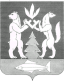 